Monday: Prayer Handsmarkerconstruction paperscissors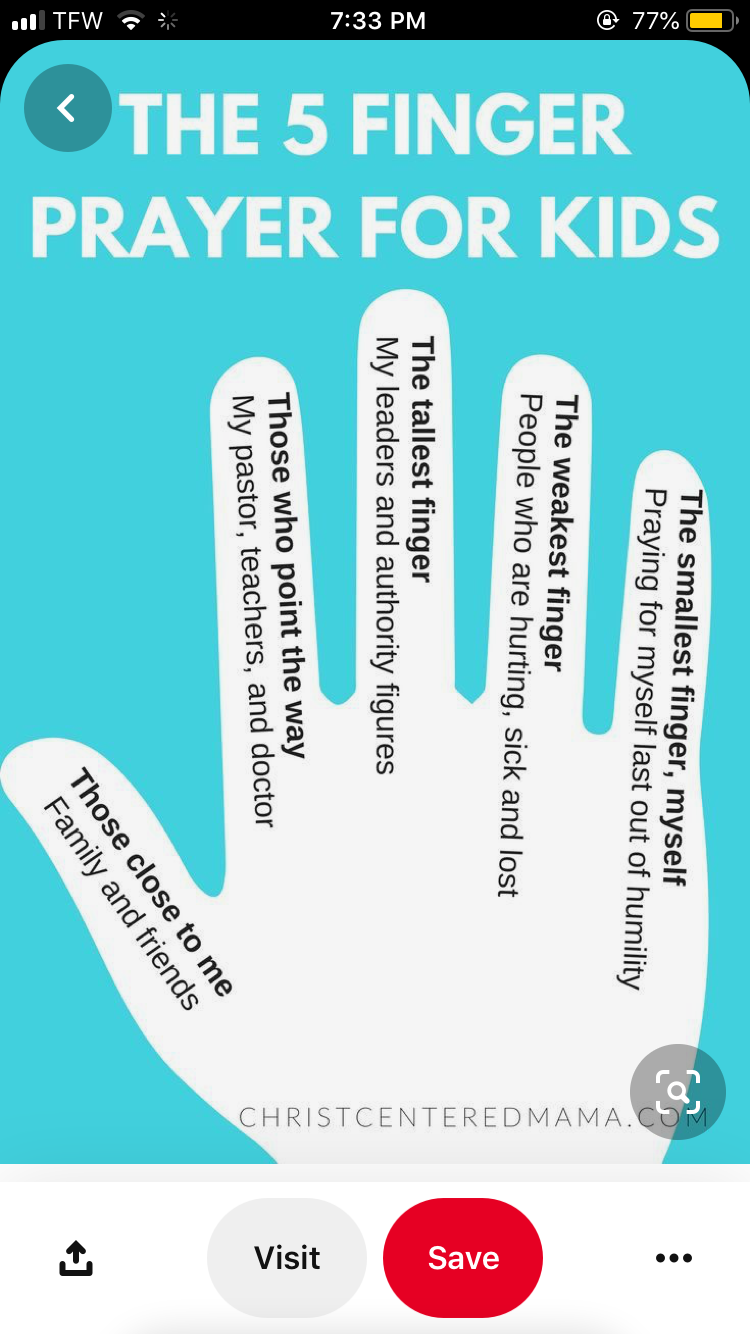 Tuesday: Caterpillar Namescissorsmarkerconstruction papere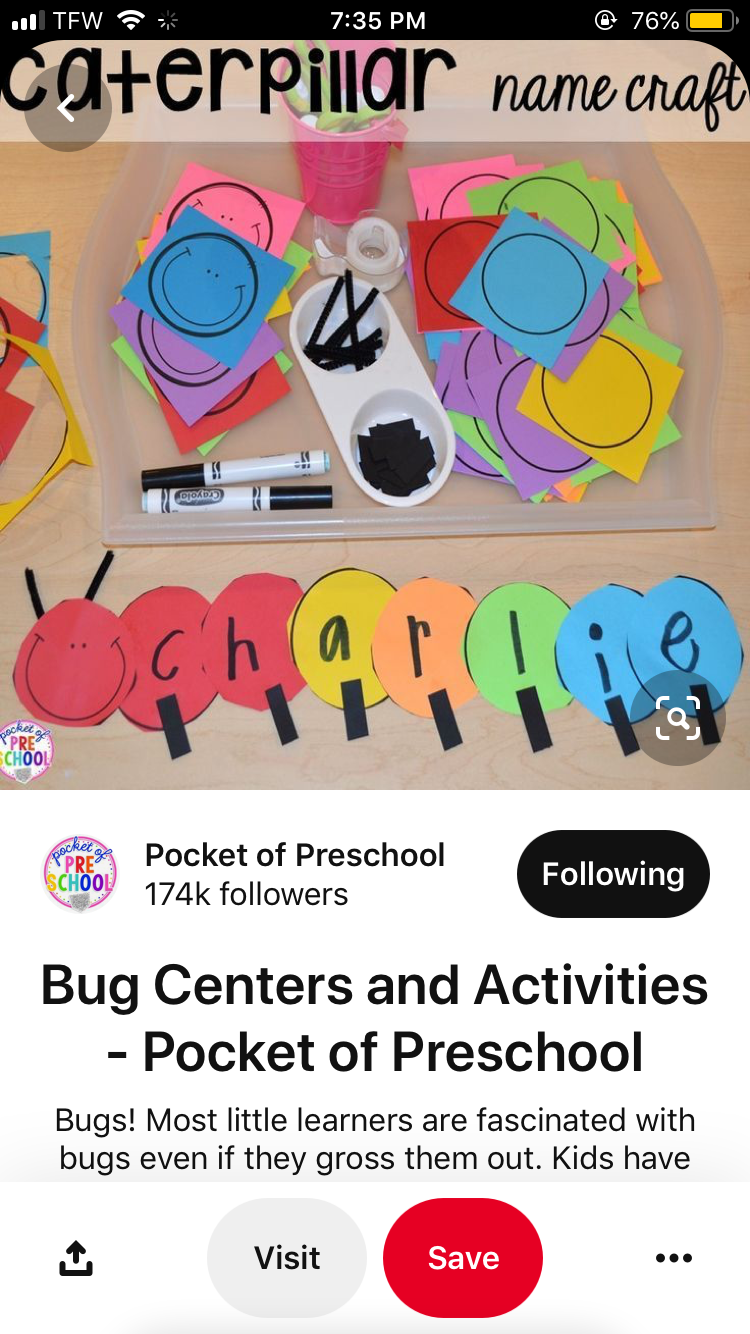 Wednesday: Popsiclepopsicle sticksPom Pom’sGlitterglueconstruction paper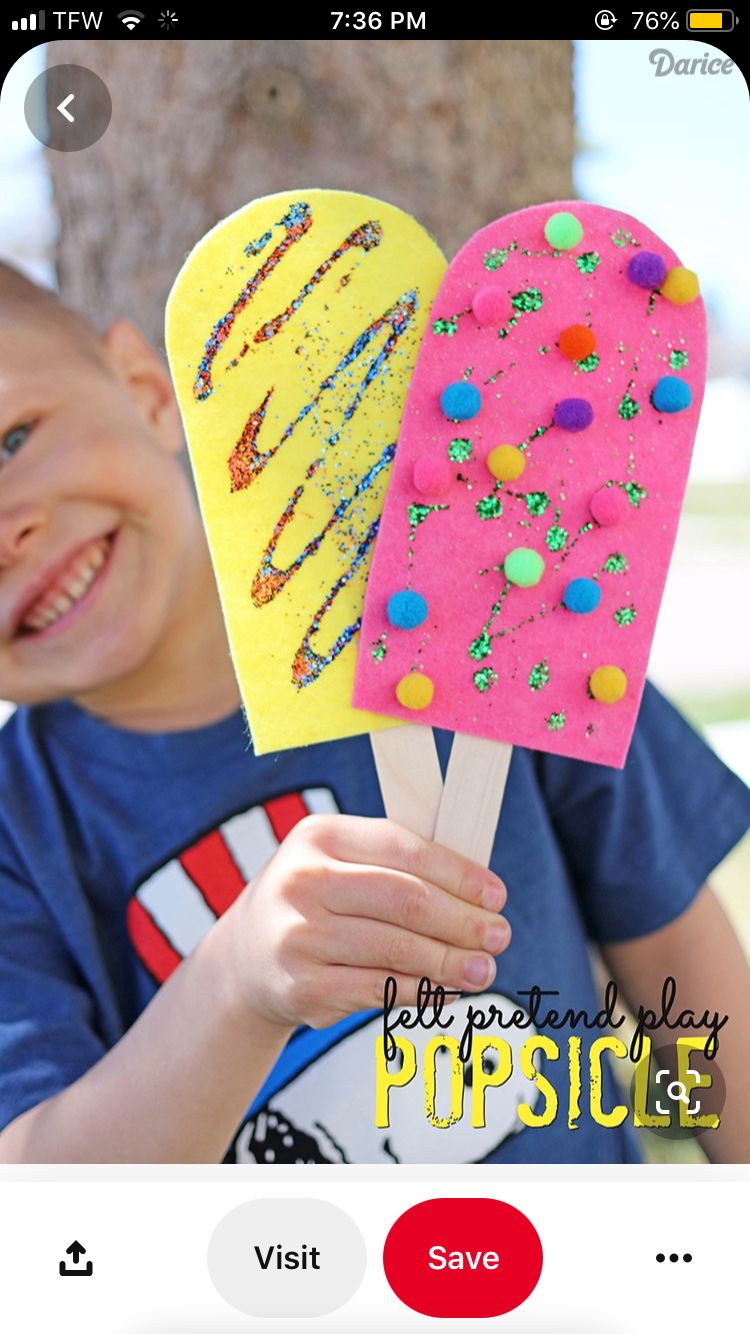 Thursday: Cross Craftpopsicle stickshot gluebuttonsgems 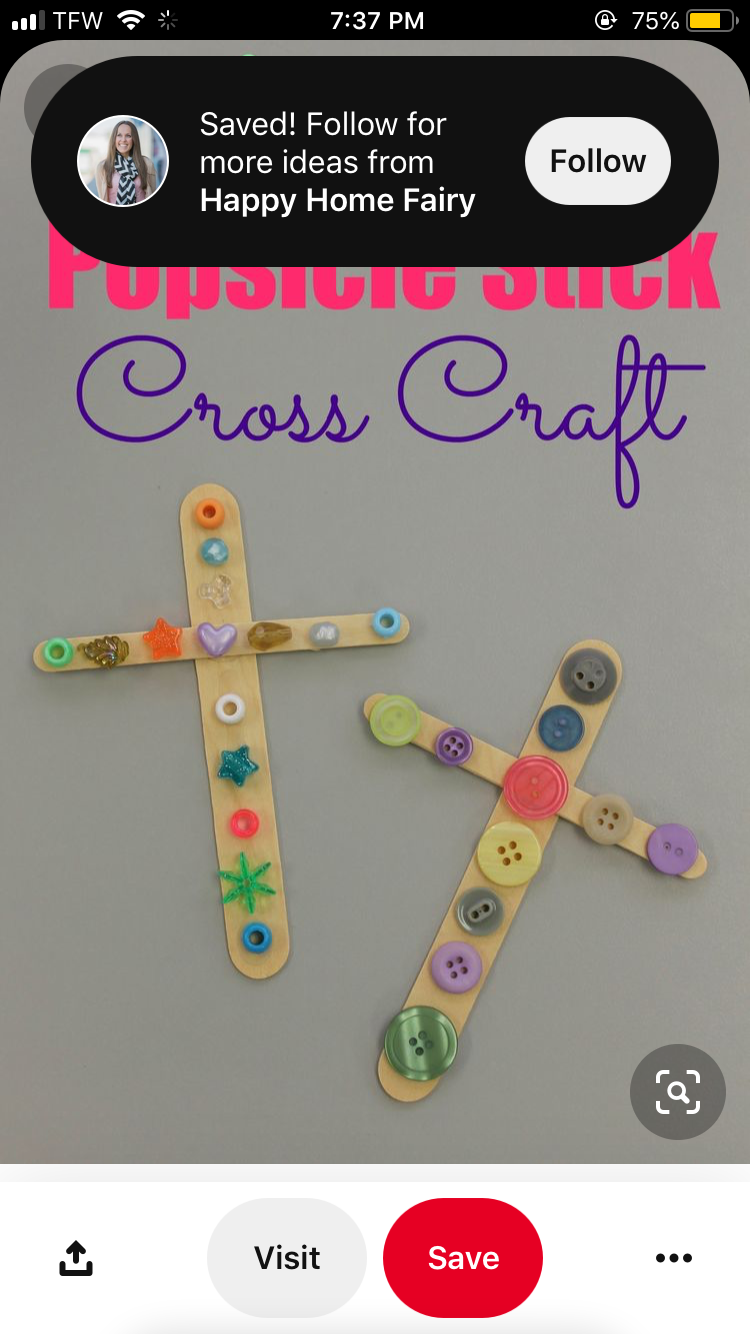 Friday: Carsmarkerspainthot gluebuttonsstickersgemsscissors  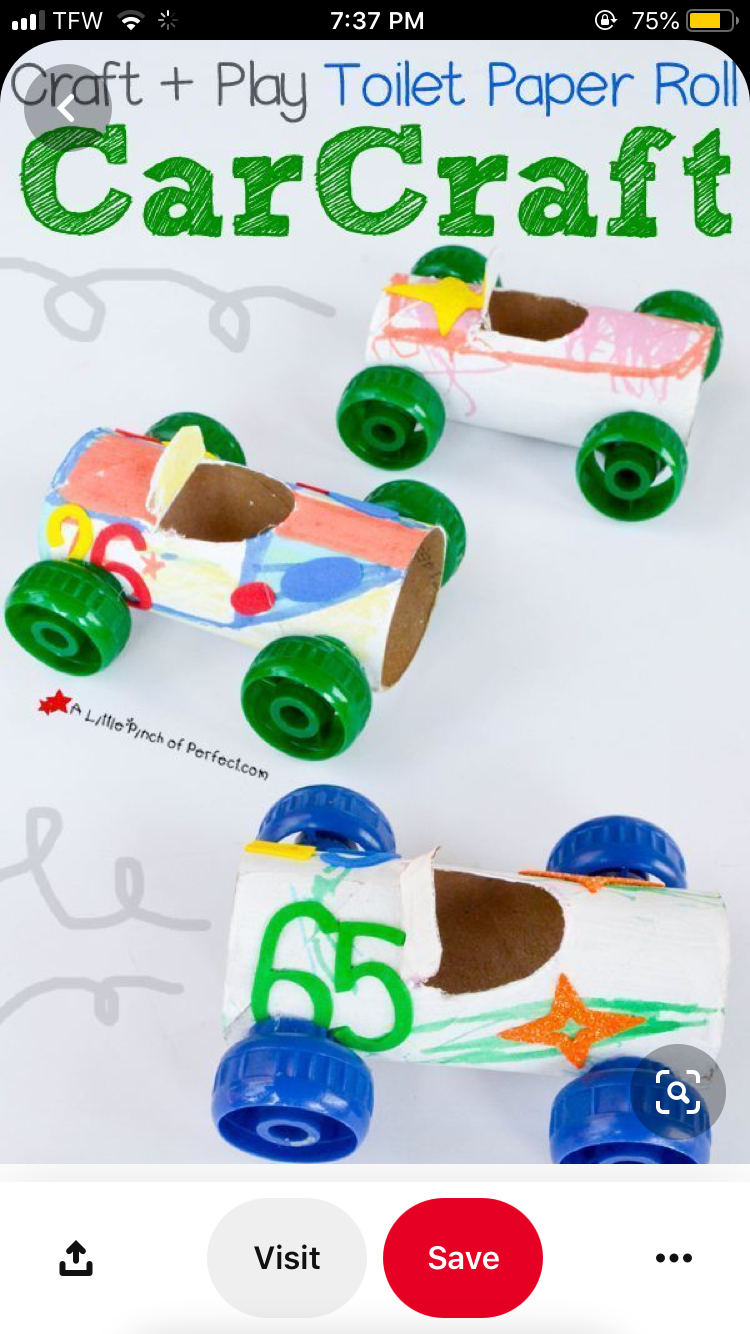 